AufgabenformularStandardillustrierende Aufgaben veranschaulichen beispielhaft Standards für Lehrkräfte, Lernende und Eltern. Aufgabe und Material: Aşağıdaki anlatımları ve metni okuyunuz.Hangi anlatımın hangi bölüme (a – f) ait olduğunu bulunuz.Öğrenci (anlatıcı) denize giremedi.Öğrenciler Side’nin ne anlama geldiğini  öğrendiler. Öğrenciler yol yorgunu oldukları için geç kahvaltı yaptılar.Konaklama yerine ulaşmak için toplu taşıma aracı var.Gezisi raporu: Cumartesi, 11 Ekim 2014A Bugün 11 Ekim 2014, Pazar. Arkadaşımın  ve benim rapor yazma günümüz. Dün gece otele geç geldiğimiz için öğretmenimiz bugün kahvatıyı saat dokuzda yapmamıza izin verdi. Yiyecekler çok lezzetliydi, iştahla kahvaltımızı yaptık. Kahvaltıdan sonra tüm öğrenciler rapor yazma çalışmalarına devam ettiler  ve bir önceki gün çekmiş oldukları fotoğrafları bilgisayara yüklediler. B Çalışmamızı hazırlarken konakladığımız pansiyonun adının neden nar olduğunu araştırdım. Edindiğimiz bilgilere göre Side eski dilde 'nar' demekmiş. Bu beldede yaşayan insanlar 'nar' meyvesini bereket simgesi olarak bilirlermiş. Bir de Side  Anadolu'da en eski yerleşim yerlerinden birisi olduğunu ve  M.Ö. 7. y.y. dan önce kurulduğunu öğrendim. Manavgat Çay'ının deltasına yerleşmiş olan Side Antalya iline bağlı bir ilçedir. Burası bereketli topraklara sahip olan,  doğasıyla ve tarihiyle turistlerin severek tatil yaptıkları bir yerleşim yeridir. C Sonra plaja gitmek için hazırlandık. Gideceğimiz plaj kaldığımız otelden bir hayli uzaktaydı. Oraya yürüyerek gittik. Hava güneşli ve çok sıcaktı. Giderken yolda ter içinde kaldım. Ama başka zaman çok yürümediğim için bana iyi bir spor oldu. D Uzun bir yürüyüşten sonra kum tepelerine vardık. Tepeyi aştıktan sonra uçsuz bucaksız turkuaz mavisi denizi gördüm. Muhteşem bir manzarayla karşı karşıyaydık.  Saat on iki gibi Büyük Plaja vardık.Orada restauranın önünde buluştuk ve görevliler bize oturamak için yer gösterdiler. Yüzme eşyalarımı yanıma almayı unutmuştu, kendi kendime çok kızdım. Ben de bir şezlongun üzenine uzandım ve güneşlendim. Denize giremediğim için çok üzüldüm. Yüzme eşyaları yanında olan arkadaşlar denize girip serinlediler. Bazı öğrenciler sahilde yürüyüş yaptılar. E Sonra pansiyona gitmek için  hazırlandık. Çok zaman geçmeden servis otobüsü geldi. Bizden başka  başka turistler de dolmuşa bindikleri için bir çoğumuz malesef oturmak için yer bulamadı. İyi ki otobüs gelmişti. Bözlece o sınackta bir saat yürüyerek geldiğimiz  yolu dolumuşla on beş dakikada gittik.F Side'de son günümüz olduğu için mutfakta çalışan aşçılar biz öğrenicilerin isteklerimize göre yemek  hazırladılar. Yemekten sonra raporlarımızı yazmaya devam ettik.Ödevini bitiren öğrencilerden bazıları  Hollanda’dan gelen turistlerler sohbet ettler, bazıları yüzme havuzunun etrafında bulunan şezlonglara oturup muzik dinlediler. Çok yorulmuştuk ve sabah Alanya’ya gideceğimiz için  odalarımıza çekilip uyuduk. LISUM 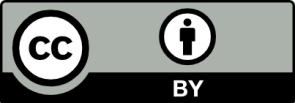 Text: Auszug aus dem Reisebricht der Schüler nach Antalya 2014, Fr.ArslanErwartungshorizont: Aufgabe 1 – dAufgabe 2 –bAufgabe 3 – aAufgabe 4 – e LISUM Text: Auszug aus dem Reisebricht der Schüler nach Antalya 2014, Fr.ArslanFachTürkischTürkischTürkischName der Aufgabe Türkisch_Leseverstehen_DTürkisch_Leseverstehen_DTürkisch_Leseverstehen_DKompetenzbereichFunktionale kommunikative Kompetenz - Text- und MedienkompetenzFunktionale kommunikative Kompetenz - Text- und MedienkompetenzFunktionale kommunikative Kompetenz - Text- und MedienkompetenzKompetenzLeseverstehen Text- und MedienkompetenzLeseverstehen Text- und MedienkompetenzLeseverstehen Text- und MedienkompetenzNiveaustufe(n)Leseverstehen DText- und Medienkompetenz EFGLeseverstehen DText- und Medienkompetenz EFGLeseverstehen DText- und Medienkompetenz EFGStandardDie Schülerinnen und Schüler können Leseverstehen D: kurzen, einfachen – auch authentischen –Texten zu vertrauten Alltagsthemen angeleitet Hauptaussagen (global) und Einzelinformationen (selektiv) entnehmen, wenn sie nur 
einen sehr geringen Anteil unbekannter Wörter und Wendungen enthalten und ggf. 
visuelle Hilfen das Verstehen unterstützenangeleitet einfache Lesetechniken sowie erste Strategien zur Bedeutungserschließung anwenden [orientiert an A1/GeR]  (TR-K3 D)Text- und Medienkompetenz: mithilfe sprachlichen, inhaltlichen sowie textsortenspezifischen Wissens einfache, auf ihre Lebenswelt bezogene literarische Texte, Sachtexte, diskontinuierliche Texte und mediale Präsentationen aufgabenbezogen erschließen (TR-K1.2 EFG)Die Schülerinnen und Schüler können Leseverstehen D: kurzen, einfachen – auch authentischen –Texten zu vertrauten Alltagsthemen angeleitet Hauptaussagen (global) und Einzelinformationen (selektiv) entnehmen, wenn sie nur 
einen sehr geringen Anteil unbekannter Wörter und Wendungen enthalten und ggf. 
visuelle Hilfen das Verstehen unterstützenangeleitet einfache Lesetechniken sowie erste Strategien zur Bedeutungserschließung anwenden [orientiert an A1/GeR]  (TR-K3 D)Text- und Medienkompetenz: mithilfe sprachlichen, inhaltlichen sowie textsortenspezifischen Wissens einfache, auf ihre Lebenswelt bezogene literarische Texte, Sachtexte, diskontinuierliche Texte und mediale Präsentationen aufgabenbezogen erschließen (TR-K1.2 EFG)Die Schülerinnen und Schüler können Leseverstehen D: kurzen, einfachen – auch authentischen –Texten zu vertrauten Alltagsthemen angeleitet Hauptaussagen (global) und Einzelinformationen (selektiv) entnehmen, wenn sie nur 
einen sehr geringen Anteil unbekannter Wörter und Wendungen enthalten und ggf. 
visuelle Hilfen das Verstehen unterstützenangeleitet einfache Lesetechniken sowie erste Strategien zur Bedeutungserschließung anwenden [orientiert an A1/GeR]  (TR-K3 D)Text- und Medienkompetenz: mithilfe sprachlichen, inhaltlichen sowie textsortenspezifischen Wissens einfache, auf ihre Lebenswelt bezogene literarische Texte, Sachtexte, diskontinuierliche Texte und mediale Präsentationen aufgabenbezogen erschließen (TR-K1.2 EFG)ggf. ThemenfeldKultur und historischer Hintergrund (TR-I3)Kultur und historischer Hintergrund (TR-I3)Kultur und historischer Hintergrund (TR-I3)ggf. Bezug Basiscurriculum (BC) oder übergreifenden Themen (ÜT)BC: SprachbildungBC: SprachbildungBC: Sprachbildungggf. Standard BCRezeption/LeseverstehenRezeption/LeseverstehenRezeption/LeseverstehenAufgabenformatAufgabenformatAufgabenformatAufgabenformatoffen	offen	halboffen	geschlossenErprobung im Unterricht: NeinErprobung im Unterricht: NeinErprobung im Unterricht: NeinErprobung im Unterricht: NeinDatum Datum Jahrgangsstufe: 7Schulart: ISVerschlagwortungGezisi RaporuGezisi RaporuGezisi RaporuKriterienEine standardillustrierende Aufgabe mussEinschätzungEinschätzungEinschätzungBemerkungenKriterienEine standardillustrierende Aufgabe muss+o-dem o. a. Standard entsprechen.einen Bezug zu den Themen und Inhalten herstellen.stimmig zum Operator des Standards sein.in der Materialauswahl quantitativ und qualitativ dem Standard entsprechen.unabhängig von der Lebenssituation der Schülerinnen und Schüler (z. B Geschlecht, Herkunft) lösbar sein.bezüglich der Leistungserwartung eindeutig formuliert sein.sprachlich verständlich formuliert sein.die Fachsprache standardbezogen berücksichtigen.hinsichtlich Umfang, Abstraktionsgrad und Komplexität dem Standard entsprechen.möglichst einen Bezug zur Lebenswelt/zum Interesse der Schülerinnen und Schüler herstellen.Allgemeine Einschätzung:Aufgabe erfüllt die Qualitätskriterien für standardillustrierende Aufgaben		Aufgabe  kann als Material auf RLP-Online veröffentlicht werden			Aufgabe erfüllt die Qualitätskriterien für eine Veröffentlichung nicht		
     		     
Datum 	Name				Unterschrift     		     
Datum 	Name				Unterschrift Allgemeine Einschätzung:Aufgabe erfüllt die Qualitätskriterien für standardillustrierende Aufgaben		Aufgabe  kann als Material auf RLP-Online veröffentlicht werden			Aufgabe erfüllt die Qualitätskriterien für eine Veröffentlichung nicht		
     		     
Datum 	Name				Unterschrift     		     
Datum 	Name				Unterschrift Allgemeine Einschätzung:Aufgabe erfüllt die Qualitätskriterien für standardillustrierende Aufgaben		Aufgabe  kann als Material auf RLP-Online veröffentlicht werden			Aufgabe erfüllt die Qualitätskriterien für eine Veröffentlichung nicht		
     		     
Datum 	Name				Unterschrift     		     
Datum 	Name				Unterschrift Allgemeine Einschätzung:Aufgabe erfüllt die Qualitätskriterien für standardillustrierende Aufgaben		Aufgabe  kann als Material auf RLP-Online veröffentlicht werden			Aufgabe erfüllt die Qualitätskriterien für eine Veröffentlichung nicht		
     		     
Datum 	Name				Unterschrift     		     
Datum 	Name				Unterschrift Allgemeine Einschätzung:Aufgabe erfüllt die Qualitätskriterien für standardillustrierende Aufgaben		Aufgabe  kann als Material auf RLP-Online veröffentlicht werden			Aufgabe erfüllt die Qualitätskriterien für eine Veröffentlichung nicht		
     		     
Datum 	Name				Unterschrift     		     
Datum 	Name				Unterschrift RechteprüfungRechteprüfungRechteprüfungRechteprüfungRechteprüfungRechtenachweise liegen vollständig vorVeröffentlichungslizenz des MaterialsCC BY 3.0 DECC BY 3.0 DECC BY 3.0 DECC BY 3.0 DE
31.05.206	Christin Schulz
Datum 	Name			Unterschrift
31.05.206	Christin Schulz
Datum 	Name			Unterschrift
31.05.206	Christin Schulz
Datum 	Name			Unterschrift
31.05.206	Christin Schulz
Datum 	Name			Unterschrift
31.05.206	Christin Schulz
Datum 	Name			Unterschrift